Tematy na 28.05. – klasa II.Temat: Każdy z nas jest ważny.Czytanie tekstu R. Witka „ Każdy jest ważny”. Podręcznik str. 41. Mamy swoje mocne strony – przygotuj się do wypowiedzi na temat swoich mocnych stron.Podręcznik str.42- utrwalenie pisowni wyrazów z niewymiennym. Przepisać ramkę do zeszytu, zapisać wyrazy w kolejności alfabetycznej z ćwiczenia 1, wykonać ćw. 2.Ćwiczenia str. 56, 57.Ćw. 1, - praca z tekstem.Ćw. 2 – uzupełnianie zdań na podstawie ilustracji z wykorzystaniem wyrazów z ramki.Ćw. 3 – rozwiązywanie rebusów.Ćw. 4 – wyrazy przeciwstawne, pisownia nie z przymiotnikami.Edukacja matematyczna. Sprawdzam siebie – powtórzenie i utrwalenie umiejętności rachunkowych i praktycznych – ćwiczenia str. 66, 67. Proszę nie robić sprawdzianu przed zajęciami.Edukacja plastyczno – techniczna. Temat : Oczytana sowa .Obejrzyj filmik i postaraj się zrobić sowę z rolki po papierze. Link do filmu  https://youtu.be/UcPcdFb9KAsZajęcia komputerowe.Proszę narysować podobny rysunek w programie Paint, kopiując domek i go zmniejszając. 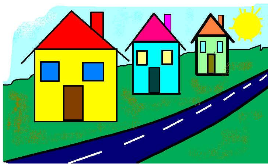 